PŘIHLÁŠKA DÍTĚTE K ZÁPISU DO MATEŘSKÉ ŠKOLY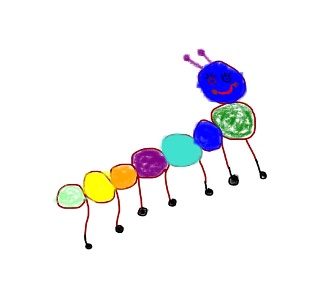 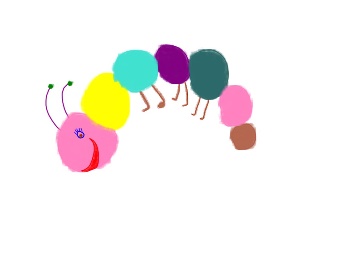 pro školní rok 2020/2021č.j.:_________________údaje o dítěti:  Příjmení a jméno dítěte:	 Datum narození:	 Rodné číslo:Trvalé bydliště:  Místo narození: 	Okres:Státní občanství:	 Zdrav. pojišťovna:Následující školní rok  JE-NENÍ  posledním školním rokem dítěte před zahájením povinné školní docházky. K zápisu (datum nástupu) od (den, měsíc, rok)na celodenní docházku 			na polodenní docházku2.  ŽADATELÉ – ZÁKONNÍ ZÁSTUPCI DÍTĚTE: Matka dítěte:Jméno a příjmení: Trvalé bydliště (pokud se liší od bydl.dítěte):   Tel.č./mobil.č.:         Zaměstnání:	Otec dítěte:Jméno a příjmení: Trvalé bydliště (pokud se liší od bydl.dítěte):   Tel.č./mobil.č.:        Zaměstnání:	3.  PROHLÁŠENÍ RODIČŮ: Jsme si vědomi, že uvedení nepravdivých údajů do této žádosti může mít za následek zamítavé rozhodnutí – nepřijetí dítěte.	Podpis rodičů: ……………………………………..……………Totožnost žadatelů byla ověřena podle OP: KONTROLA PŘI PŘEDÁNÍ ROZHODNUTÍTotožnost dítěte byla ověřena podle rodného listu: PŘILOŽENA PROSTÁ KOPIE RČ4.  VYJÁDŘENÍ OšetřujícíHO lékařE dítěte – (pokud není za současné situace možno bude doplněno později) (doklad potvrzující, že se dítě podrobilo stanovenému pravidelnému očkování, případně doklad, že je proti nákaze imunní nebo, že se nemůže očkování podrobit pro trvalou kontraindikaci a to podle ustanovení § 50 zákona č. 258/2000Sb., o ochraně veřejného zdraví a změně některých souvisejících zákonů)Ke zdravotnímu stavu dítěte: _______________________________________________________Alergie: _________________________________________________________________________Bere pravidelně léky: ______________________________________________________________Možnost účastnit se na akcích školy – plavání, sportovní soutěže:_________________________Dítě vyžaduje speciální péči:		 a) zdravotní		b) tělesnou		c)smyslovou		d) jinéDítě je řádně očkováno: _______________________________________________________DOPORUČUJI – NEDOPORUČUJI přijetí dítěte do mateřské školy.Příjmení a jméno lékaře: 		Telefon: 	Adresa zdrav. zařízení: __________________						___________________________datum									razítko a podpis pediatra5. Přihláška ke stravování (vyberte jednu z možností)celodenní stravování (svačina/oběd/svačina)		ano – nepolodenní stravování (dopolední svačina/oběd)		ano – nepolodenní stravování (oběd/odpolední svačina)		ano - ne6. Další případné poznámky zákonného zástupceVe Svatém Janu nad Malší dne: Podpis zákonného zástupce dítěte: ……………………………